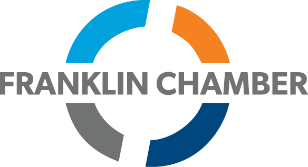 May 10, 2022ICEA Excellence Selection Committee:The Franklin Chamber of Commerce respectfully submits this application for an ICEA Excellence award for our new website which launched on January 17, 2022. This website was a collaboration with chamber, city and business leaders. Our goal was to create a comprehensive site for residents and visitors to our community; to create a visual “slice of life” of Franklin using photographs and descriptions. Read our news release here:https://www.franklincoc.org/new-website-promotes-chamber-benefits-doing-business-in-franklin Highlights Include:Chamber members have their own micro page which showcases their organization with links to videos, location and social media pages. https://www.franklincoc.org/johnson-memorial-healthThe site features a first ever Franklin Community Calendar. A place that features community information, events and public meetings.  https://www.franklincoc.org/calendar  A section geared to site selectors and new residents. https://www.franklincoc.org/explore-franklinThe website features three case studies for small, medium and large businesses. https://www.franklincoc.org/search?q=main+%26+madisonhttps://www.franklincoc.org/case-study-medium-businesshttps://www.franklincoc.org/case-study-large-businessIf you’d like to learn more about the process, you can view this page from our website designer. https://www.cleverdogsmedia.com/case-study-franklin-chamber-of-commerceThank you so much for your consideration.Rosie Chambers, Executive DirectorFranklin Chamber of Commercerchambers@franklincoc.org